Самостоятельная постановка банокВам понадобятся: медицинские банки, шпатель, этиловый спирт 96%, щипцы, вазелин, полотенце или пеленка, вата, спички, емкость с водой, ящик для банок, часы, станок для бритья (если надо).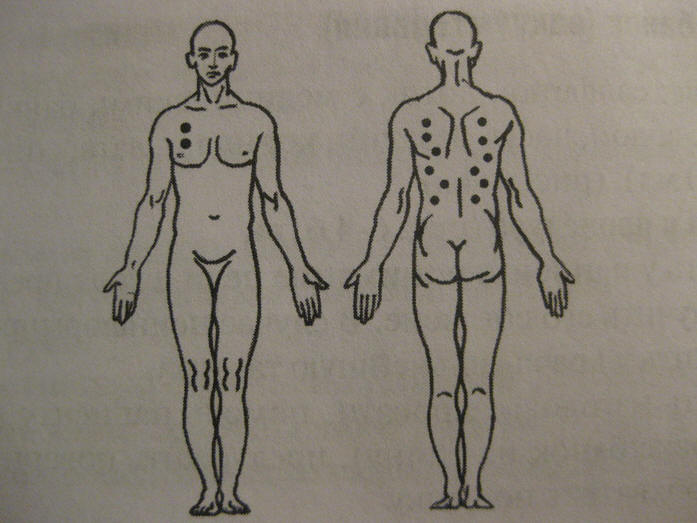 Места для постановки:Убедитесь, что края банок целы.Помогите лечь на живот (или на спину), поверните голову ледащего на бок, освободите от одежды верхнюю часть туловища.Нанесите на кожу тонкий слой вазелина.Сделайте плотный фитиль из ваты и закрепите на пинцете.Смочите фитиль в спирте и отжать его. Флакон закройте крышкой и отставьте в сторону. Вытрете руки.Зажгите фитиль.Введите фитиль в банку, предварительно взятую в другую руку.Удержите фитиль в полости банки 2-3 секунды, извлеките и быстро приставьте банку к коже больного.Повторите то же с остальными банками.Потушите фитиль, погрузив его в воду.Накройте поверхность банок полотенцем или пеленкой, а сверху накройте одеялом.Через 3-5 минут нужно проконтролировать эффективность постановки. Если постановка неправильная, то переделать.Оставьте на 15-20 минут.После 15-20 минут снимите банки (одной рукой отклонить банку в сторону, другой надавить на кожу с противоположной стороны у края банки, после чего снять банку).Салфеткой удалите с кожи вазелин.Помогите больному одеться. Банки помыть.Самостоятельная постановка горчичниковВам понадобятся:  горчичники, дезинфицирующее средство, пеленка, часы, салфетка, емкость для воды, водный термометр.  Места для постановки: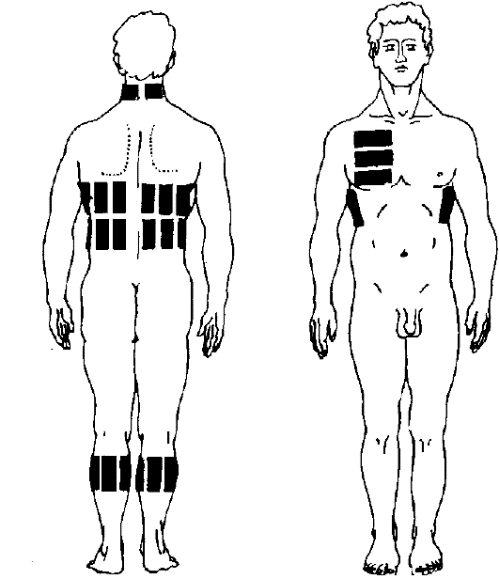 Осмотрите кожу больного на предмет повреждений, гнойничков, сыпи.Проверьте пригодность горчичников: горчица не должна осыпаться с бумаги и иметь специфический (резкий) запах. При использовании горчичников, сделанных по другим технологиям (например, пакетированная горчица) проверить срок годности.Налейте горячую (40° - 45°) воду в емкость.Помогите больному лечь на живот (при постановке горчичников на спину) и принять удобную позу, голова больного должна быть повернута на бок.Погрузите горчичник в горячую воду, дать ей стечь.Плотно приложите горчичник к коже стороной, покрытой горчицей.Повторите действия, размещая нужное количество горчичников на коже.Укройте больного пеленкой, затем одеялом.Уточните ощущения больного через 3-5 минут.Оставьте горчичники на 10-15 мин, учитывая индивидуальную чувствительность пациента к горчице.При появлении стойкой гиперемии (через 10-15 мин) снимите горчичники.Смочите салфетку в теплой воде и снять с кожи остатки горчицы.Пеленкой промокните кожу больного. Помогите надеть белье, укройте одеялом. Больной должен остаться в постели на 20-30 минут, в этот день его нельзя принимать ванну или душ.Самостоятельная постановка грелкиВам понадобится: грелка; пеленка; горячая вода (60˚-70˚), водный термометр, чистые тканевые салфетки.Налейте горячую воду (предварительно измерив ее температуру) в грелку 2\3-1\2 объёма.Выпустите воздух. Завинтите плотно пробкой.Переверните грелку пробкой вниз, чтобы убедиться, что пробка завинчена плотно, затем верните в исходное положение и обернуть пеленкой.Положите грелку на нужную область тела. Узнайте через 5 минут об ощущениях больного.Уберите грелку по истечении времени (20 минут).Осмотрите кожу пациента. Накройте больного одеялом.Самостоятельная постановка пузыря со льдомВам понадобятся: кубики льда; пузырь для льда; пеленка или салфетка, холодная вода, чистые тканевые салфетки.Приготовьте кусочки льда.Положите пузырь на горизонтальную поверхность и вытеснить воздух. Заполните пузырь кусочками льда на 1/2 объема и налейте один стакан холодной воды 14 – 16 C°.Положите пузырь на горизонтальную поверхность и вытеснить воздух. Завинтите крышку пузыря со льдом.Оберните пузырь со льдом полотенцем в четыре слоя (толщина прокладки не менее 2 см).Положите пузырь со льдом на нужный участок тела.Оставьте пузырь со льдом на 20–30 минут. Периодически узнавать у больного о самочувствии.Уберите пузырь со льдом.Самостоятельная постановка согревающего компрессаВам понадобятся: спирт этиловый 45˚ (или емкость с теплой водой 40˚-45˚); бинт; салфетка, сложенная в 8 слоёв; компрессная клеёнка на 2см больше салфетки; ватная подушечка, так же со всех сторон больше клеёнки на 2см.Осмотрите кожные покровы.Подготовьте салфетку нужного размера 6-8 слоев. Вырезать кусок компрессной клеёнки – на 2см больше салфетки со всех сторон. Приготовьте ватную подушечку – на 2см больше компрессной клеёнки, сложить слои – вата, затем компрессная клеёнка, марлевая салфетка. 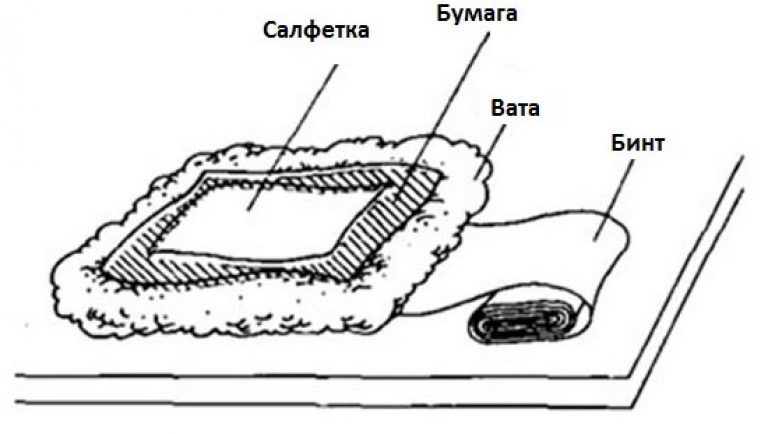 Разведите спирт и смочить салфетку в полуспиртовом растворе, слегка отожмите и положите сверху компрессной клеёнки (правило «Лесенки» - каждый последующий слой должен быть больше предыдущего по периметру на 1,5 – 2см).Все слои компресса положите на нужный участок кожи (салфетка, клеёнка, слой ваты).Зафиксируйте компресс бинтом, чтобы он плотно прилегал к коже.Компресс ставится на 4-6 часов.Проверьте качество наложения компресса, для этого через 1,5-2 часа под компресс подсуньте палец и если салфетка сухая, то компресс надо переделать, если нет – подтянуть.Снимите компресс через положенное время, сбросить в емкость для отходов.Выполнил: студентка 208 группы Соловьёва Ольга 2020 годОбучить пациента самостоятельной постановке:7.1 банок,7.2 горчичников,7.3 грелки,7.4 пузыря со льдом,7.5 согревающего компресса.